CCNR-ZKR/ADN/WP.15/AC.2/2018/36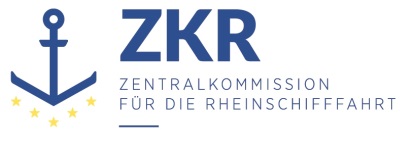 Allgemeine Verteilung4. Juni 2018Or. ENGLISCHGEMEINSAME EXPERTENTAGUNG FÜR DIE DEMÜBEREINKOMMEN ÜBER DIE INTERNATIONALE BEFÖRDERUNGVON GEFÄHRLICHEN GÜTERN AUF BINNENWASSERSTRASSENBEIGEFÜGTE VERORDNUNG (ADN)(SICHERHEITSAUSSCHUSS)(33. Tagung, Genf, 27. bis 31. August 2018)Punkt 3 e) zur vorläufigen TagesordnungDurchführung des Europäischen Übereinkommens über die internationale Beförderung von gefährlichen Gütern auf Binnenwasserstraßen (ADN): Fragen im Zusammenhang mit den Klassifikationsgesellschaften		ADN-Verweise in den Klassenvorschriften des Russian Maritime Register of Shipping		Eingereicht vom Russian Maritime Register of Shipping *,**1.	In der achtundzwanzigsten Sitzung des ADN-Sicherheitsausschusses wurden die Empfohlenen ADN-Klassifikationsgesellschaften aufgefordert, ein neues Dokument vorzulegen, in dem die Teile ihrer Vorschriften, die den Anforderungen der dem ADN beigefügten Verordnung entsprechen, angegeben werden (siehe ECE/TRANS/WP.15/AC.2/58, Absatz 26).2.	Der ADN-Sicherheitsausschuss wird gebeten, die überarbeitete Tabelle mit den Verweisen bezüglich der Klassenvorschriften des Russian Maritime Register of Shipping zur Kenntnis zu nehmen (siehe informelles Dokument INF.3).***Verbundene Dokumente:ECE/TRANS/WP.15/AC.2/60, Abs. 24, 25Informelles Dokument INF.24 (achtundzwanzigste Sitzung)Informelles Dokument INF.14 (neunundzwanzigste Sitzung)